Литературный вечер к 70-летию Великой Победы «Поклонимся великим тем годам!»Задачи:Расширять представления детей дошкольного возраста о значении бессмертного подвига народа (взрослых и детей) в годы Великой Отечественной войны;Познакомить с бытом, внешним обликом солдат и людей в военное время;Развивать у детей речь, интерес к художественной литературе;Воспитывать уважительное и бережное отношение к ветеранам, к доблестной истории своей Родине; знакомить с историческим праздником днем Победы;Приобщить к подготовке проекта старшее поколение: родителей, дедушек и бабушек; собрать свидетельства очевидцев того времени, используя беседу, интервью, статьи газет, награды, интернет-сайты: «Мемориал», «Подвиг народа»Ведущая: Добрый день, дорогие дети, добрый день, дорогие гости!
Мы собрались в нашем зале в преддверии самого большого и важного праздника, праздника Победы. Много лет назад отгремел салют победы, но боль и горечь той войны забывать нельзя.Инсценировка: (Под звуки «Священная война».) 

Мальчики изображают солдат, девочки — их матерей, сестер, любимых. Дети встают группами по два, три, четыре человека. 

В первой группе — три человека. Один мальчик — «солдат» и две девочки — «мать» и «сестра». Девочки обнимают «солдата», утирают слезы. 
Мальчик (1). 

Ты не плачь, сестренка, 

Мама, не рыдай, 

Я вернусь с победой 

В наш родимый край. 

Звучит музыка. Вторая группа детей: три девочки окружают мальчика — «солдата», дают ему теплые носки, перчатки, вышитый кисет. 

Мальчик (2). 

Воин отважный 

Берет города. 

Смелым, бесстрашным 

Буду всегда! 

Третья группа детей: две девочки и два мальчика  -  «солдата». 

Мальчик (3). 

Есть у нас танки, 

Есть пулеметы! 

Мальчик (4) 

Есть у нас пушки 

И самолеты! 

Мальчики (3), (4) (хором). 

Будем врагов мы бесстрашно крушить, 

Чтобы Отчизну освободить! 

(Мелодия «Марш славянки») (Под музыку мальчики уходят, машут рукой провожающим)Ведущая: На войне сражались не только мужчины, но и женщины. Они были разведчицами, связистками, медсестрами, врачами, санитарками. Многих солдат спасли от смерти нежные, добрые, женские руки. Выходит девочка (на голове косынка с красным крестом, на боку сумка с медикаментами)Девочка:    Пушки грохочут, пули свистят,Ранен осколком снаряда солдат.Шепчет сестричка: «Давай поддержу,Рану твою я перевяжу!»Все позабыла – слабость и страх,Вынесла с боя его на руках.Столько в ней было любви и тепла,Многих сестричка от смерти спасла. А враг все продолжал захватывать нашу землю, бомбил наши города и села. Во время вражеских налетов людям было страшно, они прятались в бомбоубежищах - подвалах, подземных укрытиях, станциях метро. Взрослые брали с собой самое необходимое - одежду, еду, питье, а дети - игрушки.Инсценировка стихотворения "Утенок из ваты"           МамаКуда ты, дочка, собралась?Ведь скоро прилетят!ДочкаОй, мама, я на этот разЗабыла про утят,Тот, самый маленький одинПод бомбу бы не угодил!МамаЗдесь ватный твой утенок, тут,Возьми и береги,Уже зенитки наши бьют,В убежище беги!АвторОни спускаются во тьму,Пока дадут отбой,И шепчет девочка ему...ДевочкаНе бойся, я с тобой!Ведущая: Страшная война затронула всех людей разных профессий и возрастов. Даже самые маленькие дети испытали все ужасы войны.

 Слайд «Горящая изба»,звуки взрывов

Инсценировка «Ой, Мишка, как же страшно мне!»
Ведущая: Оборванного мишку утешала
Девчушка в изувеченной избе:
Девочка:«Не плачь, не плачь…Сама недоедала,
Полсухаря оставила тебе…
Ведущая:… Снаряды пролетали и взрывались,
Смешалась с кровью черная земля…
Девочка: Была семья, был дом… Теперь остались
Совсем одни на свете — ты и я…»
Ведущая:… А за деревней рощица дымилась,
Поражена чудовищным огнём,
И Смерть вокруг летала злою птицей,
Бедой нежданной приходила в дом…
Девочка: «Ты слышишь, Миш, я сильная, не плачу,
И мне дадут на фронте автомат.
Я отомщу за то, что слезы прячу,
За то, что наши сосенки горят…»
Ведущая: Но в тишине свистели пули звонко,
Зловещий отблеск полыхнул в окне…
И выбежала из дому девчонка:
Девочка: «Ой, Мишка, Мишка, как же страшно мне!..»
Ведущая:… Молчание. Ни голоса не слышно.
Победу нынче празднует страна,
А сколько их, девчонок и мальчишек,
Осиротила подлая война?!Слайды-презентации «Детям о войне» 

Ведущая: Много жизней унесла война. Люди не теряли веры в победу даже в самые тяжелые времена. «Враг будет разбит, победа будет за нами» – эти слова звучали повсюду.На войне было сложено много пословиц и поговорок бойцами. Давайте их вспомним. Назовите их!Русский солдат не знает преград.Солдатское дело – воевать храбро и умело.Друг за друга стой и выиграешь бой.Набирайся ума в ученье, храбрости – в сраженье.С родной земли умри – не сходи!Где смелость, там и победа.Кто дрожит, тот и от врага бежит.Умелый боец – везде молодец.Один в поле не воин.Один за всех и все за одного.Щи да каша – пища наша.Ведущий: Какие песни фронтовые
Минувшей созданы войной!
В них чувства трепетно-живые
Встают безудержной волной.Песня «Темная ночь» ( Видеоклип - поет Марк Бернес)Ведущая. Четыре  года продолжалась Великая Отечественная война. Наши солдаты храбро сражались в боях. Те, кто оставался в тылу, работали на заводах, фабриках , -  делали оружие: танки, автоматы, самолеты, минометы и пушки. Военные эшелоны везли на фронт вооружение, медикаменты и одежду, пищу для бойцов.Ведущая: Вся страна от мала до велика встала на защиту своей Родины. Каждый помогал, чем мог. Дети сразу повзрослели, потому что надо было помогать взрослым.

Слайд «мальчик и токарный станок».

Ведущая: Дети и подростки работали на заводах, становились на табуретку или ящик, чтоб доставать до станка. В любую погоду в неотапливаемом помещении они работали. Такие вот Вани и Сани, Пети и Вовы в тылу ковали патроны, гранаты, винтовки.
…. Чтобы строчил пулемётчик за синий платочек, за дом свой родной..

Ведущая: Маленькие жители страны видели, как устают мамы от тяжелой работы в тылу. Как ждут долгожданного сообщения по радио о событиях на фронтах. Всей душой им хотелось помочь взрослым, своей стране.Слайд  «Ада Занегина»

Ведущая: Однажды в редакцию одной газеты («Омская правда») пришло письмо …Я, Ада Занегина. Мне шесть лет. Пишу по- печатному. Гитлер выгнал меня из города Сычевка Смоленской области. Я хочу домой. Я собрала на куклу 122 рубля 25 копеек, а теперь отдаю их на танк. Дорогой дядя редактор! Напишите всем детям, что бы они тоже отдали свои деньги на танк! И назвали его «Малютка». Когда наш танк разобьёт Гитлера, мы поедем домой. Ада.

Ведущая: И редакцию завалили тысячи детских писем!

Читают дети

1.Мне папа с фронта прислал 135 рублей на новые сапоги, но я ещё похожу в старых ботиночках. Адик Солодов, 6 лет
2 Мама хотела купить мне новое пальто и накопила 10 рублей. Я поношу старое пальтишко. Тамара Лоскутова
3Дорогая незнакомая девочка Ада! Мне только пять лет, я уже год жила без мамы. Я очень хочу домой, а потому с радостью даю деньги на постройку нашего танка. Скорей бы наш танк разбил врага! Таня Чистякова.

Ведущая: Танк был сделан и воевал на нём сержант 56-й танковой бригады Екатерина Петлюк.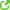  Слайд танк «Малютка», фото Е.Петлюк
 Наконец враг был сломлен! Воины освободили от фашистских захватчиков не только нашу Отчизну, но и многие страны Европы. Они дошли до Берлина и водрузили на Рейхстаге красный флаг.Звучит музыка «День Победы". Мальчик  читает стихотворение «Флаг над Рейхстагом». У одного из них в руках красный флаг.                Мы водрузили на РейхстагНаш советский красный флаг.Этот флаг над миром реет,Он сверкает и алеет.Говорит всем людям флаг:«Побежден жестокий враг!»Ведущая: Мы родились, когда все было в прошлом 

Победе нашей семьдесят уж лет, 

Но как нам близко то, что пережито,

Дай бог всем ветеранам долгих лет!Ветераны войны, вы России солдаты,
В сорок пятом с Победой вернулись домой.
И с тех пор навсегда имена ваши святы,
Ветераны войны, вам поклон наш земной. За победу-дедушке   ( Вилочкина Наталья Владимировна)
Я у бабушки в шкатулке
Вдруг увидела значки,
И медальки там лежали..
 -Баба,баба, расскажи..

Расскажи, откуда это?
Расскажи, за что и как?
Почему в шкатулке этой,
Спрятаны,они лежат?

И сказала мне бабуля,
Со слезою на щеке:
 -Это гордость, гордость, внуча-
За победу - дедушке!

Дед погиб, за мир для нас,
Чтоб мы жили, улыбаясь.
Он от пули  вмиг угас,
С этим миром попрощавшись.

 -Бабушка, меня прости,
Я тебя разволновала?
 -Что ты, внуча, погрустим..
Жаль, ты деда не видала.

И теперь я каждый год,
Ту шкатулку достаю.
И смотрю на фото деда,
Как же я его люблю!Стихотворение В.Турова  «Портрет дедушки»Бабушка надела ордена
И сейчас красивая такая!
День Победы празднует она,
О войне великой вспоминая.
Грустное у бабушки лицо.
На столе солдатский треугольник.
Дедушкино с фронта письмецо
Ей читать и нынче очень больно.
Смотрим мы на дедушкин портрет
И разводим ручками с братишкой:
— Ну, какой, какой же это дед?Он же ведь совсем ещё мальчишка!Ведущая: Мы с вами тоже готовились к этому славному юбилею – 70-летию Великой Победы: учили стихи и песни, разучивали танцы, а еще мы с вашими родителями составляли Книгу Памяти – Книгу, в которую вписаны  страницы судеб Ваших дедов и прадедов, бабушек и прабабушек.ПредисловиеДорогой маленький  друг!Всмотрись внимательно в эти лица! Это твои деды и прадеды, твои бабушки и прабабушки. Более  семидесяти лет назад  они так же жили на родной земле, любили, мечтали, трудились, но когда настал тяжелый для Родины час, грудью заслонили ее собой. Они ходили в атаки, мерзли в окопах, вызывали огонь на себя, тащили на руках орудия, наводили переправыЧто осталось от них, от каждого, от всех вместе? Память. Они всегда с нами. И навсегда. Помни каждое имя, сохрани тепло их домов. Делай все для того, чтобы они не ушли из твоей памяти, из памяти твоих детей, внуков, правнуков.Доставай фотографии своих близких и в дни радости, и в трудные минуты. Пусть наша память о них станет народной наградой  героям за великий подвиг.Просмотр презентации «Книга Памяти»Показ мультипрезентации «День Победы» Победа! Победа! Великое слово,В нем слава Отчизны и слава бойца,Да здравствует русский прославленный воин!Народу великому грянем «Ура»!Минута молчания для всех.Ведущая. 9 Мая, в День Победы нашего народа в Великой Отечественной войне, на улицы и площади городов выйдут  тысячи людей. У всех на глазах блестят  слезы радости и печали одновременно. Люди радуются  Великой Победе и помнят подвиги  близких и дорогих людей.ДетиМы по улице пройдем,Марш Победы пропоем.Славьтесь и отцы, и деды —Одержали вы Победу!Вы Отечество спасли,Вы — защитники земли.За Великую Победу —Славьтесь и отцы, и деды!Праздник 9 МаяДети двух групп входят в зал. На середине зала 5 человек детей играют в мяч, игрушки Голос: Июнь! Клонился к вечеру закат,И белой ночи разливалось море,И раздавался звонкий смех ребят,Не знающих, не ведающих горя.Фонограмма боя курантов, голос Левитана:-Граждане и гражданки Советского Союза!..Дети разбегаются, звучит 1 куплет «Священной войны» АлександроваВедущий:   Над Родиной война заполыхала,Прервали взрывы бомб ребячьи сны.За нас солдаты жизни отдавалиВ борьбе с врагами на фронтах войны.Эта память – верьте, люди!Всей земле нужна.Если мы войну забудем,Вновь придет война!Вставай, народ, услышав клич земли!На фронт солдаты Родины ушли,С отцами рядом были их сыны,И дети шли дорогами войны.Фон-ма 1- го куплета «До свидания, мальчики!» Б.ОкуджавыМного праздников мы отмечаем,Все танцуем, играем, поем.И красавицу-осень встречаем,И нарядную елочку ждем.Но есть праздник один – самый главный,И его нам приносит весна.День Победы – торжественный, славный,Отмечает его вся страна.Ведущий:  Семьдесят лет нашей славной Победе. И мы с благодарностью вспоминаем наших воинов, защитников, отстоявших мир в жестокой битве. Всем нашим защитникам, сегодняшним ветеранам и тем, кого с нами нет, мы обязаны тем, что живем сейчас под мирным,чистым небом. Вечная им слава!Разделить радость Победы пришли в наш сад почетные гости. Давайте поприветствуем их (представление гостей ведущим). Наши гости не принимали участие в военных действиях, потому что были такими же детьми, как и вы сейчас, но они выросли в это тяжелое время и стали его очевидцами. Уважаемые гости, мы рады видеть вас сегодня в этом зале. От всего сердца мы поздравляем Вас с 70-й годовщиной Великой Победы и желаем Вам здоровья, счастья и мирного неба. Примите от наших ребят праздничные открытки.Наш сегодняшний концерт мы посвящаем Дню Победы.Орден Красной ЗвездыУ меня в руке звезда,Фронтовая, боевая.Мой прапрадед воевал,Нашу землю защищая.Он сраженьями в бою До Берлина путь измерил,И хоть было нелегко, Но в победу свято верил!В День Победы всей семьейМы проснемся утром раноИ парад пойдем смотреть,И поздравим ветеранов.Ведущий:  Ветераны войны, вы России солдаты,
В сорок пятом с Победой вернулись домой.
И с тех пор навсегда имена ваши святы,
Ветераны войны, вам поклон наш земной.Стих-е «За победу -  дедушке»Песня «Расскажи мне, дедушка»Ведущий:  Во многих семьях сохранились солдатские треугольники – письма, которые присылали с фронта отцы и братья. Они писали, что вернутся домой с победой.Здравствуй, дорогой Максим! 
Здравствуй, мой любимый сын! 
Я пишу с передовой, 
Завтра утром - снова в бой! 
Будем мы фашистов гнать. 
Береги, сыночек, мать, 
Позабудь печаль и грусть - 
Я с победою вернусь! 
Обниму вас, наконец, 
До свиданья. 
Твой отец.
Ведущий: А помогали сохранять боевой дух артисты и музыканты. Вот такие ,например, частушки пели они между боями.Не  к лицу бойцу кручина,Места горю не давай,Даже если есть причина –Никогда не унывай,А частушки запевай!  ЧастушкиКакие песни фронтовые
Минувшей созданы войной!
В них чувства трепетно-живые
Встают безудержной волной.Попурри из военных песенКомпозиция с флагамиВедущая: На войне сражались не только мужчины, но и женщины. Они были разведчицами, связистками, медсестрами, врачами, санитарками. Многих солдат спасли от смерти нежные, добрые, женские руки. Выходит девочка (на голове косынка с красным крестом, на боку сумка с медикаментами)Девочка:    Пушки грохочут, пули свистят,Ранен осколком снаряда солдат.Шепчет сестричка: «Давай поддержу,Рану твою я перевяжу!»Все позабыла – слабость и страх,Вынесла с боя его на руках.Столько в ней было любви и тепла,Многих сестричка от смерти спасла.Ведущая: Люди не теряли веры в победу даже в самые тяжелые времена. «Враг будет разбит, победа будет за нами» – эти слова звучали повсюду.Победа ковалась не только на фронте, но и в тылу. На плечи матерей, жен, невест, стариков и детей легли тяжелые тяготы войны. Это они рыли окопы, пахали землю, работали на станках и фабриках, шили одежду для солдат, воспитывали детей.Слайды «Труженики тыла»Бабушка Юлии Александровны Моськиной, Валентина Ивановна Чигарева, трудилась на строительстве укрепрайонов.Прабабушка Никиты Воробьева, Ватолина Александра Васильевна, поднимала из руин послевоенное хозяйство - восстанавливала и строила дома.Прабабушка Алеши Клименко, Валентина Ивановна Овсянникова,  шила одежду для наших солдат.Алексеей Клименко расскажет стихотворение о своей бабушке, написанное его мамой. Стихотворение «Моя прабабушка»И вот наступил тот день, когда по радио объявили об окончании войны. Страна ликовала! На улицах пели, танцевали, незнакомые люди обнимали друг друга, многие плакали от радости.Тем, кто не дожил до победы, посвящается этот танец.Танец со свечамиВедущая: Мы с вами тоже готовились к этому славному юбилею – 70-летию Великой Победы: учили стихи и песни, разучивали танцы, а еще мы с вашими родителями составляли Книгу Памяти – Книгу, в которую вписаны  страницы судеб Ваших дедов и прадедов, бабушек и прабабушек.ПредисловиеДорогой маленький  друг!Всмотрись внимательно в эти лица! Это твои деды и прадеды, твои бабушки и прабабушки. Более  семидесяти лет назад  они так же жили на родной земле, любили, мечтали, трудились, но когда настал тяжелый для Родины час, грудью заслонили ее собой. Они ходили в атаки, мерзли в окопах, вызывали огонь на себя, тащили на руках орудия, наводили переправыЧто осталось от них, от каждого, от всех вместе? Память. Они всегда с нами. И навсегда. Помни каждое имя, сохрани тепло их домов. Делай все для того, чтобы они не ушли из твоей памяти, из памяти твоих детей, внуков, правнуков.Доставай фотографии своих близких и в дни радости, и в трудные минуты. Пусть наша память о них станет народной наградой  героям за великий подвиг.Просмотр презентации «Книга Памяти»
Пусть не будет войны никогда! 
Пусть спокойные спят города. 
Пусть сирены пронзительный вой 
Не звучит над моей головой. 
Ни один пусть не рвётся снаряд, 
Ни один не строчит автомат. 
Оглашают пусть наши леса 
Только птиц и детей голоса. 
И пусть мирно проходят года, 
Пусть не будет войны никогда! «Песня о мире» Филиппенко
Презентация «День Победы»Стих. «Помните!» Э. Асадова  (Муз. Френкеля «Журавли»)День Победы. И в огнях салютаБудто гром: - Запомните навек,Что в сраженьях каждую минуту,Да, буквально каждую минутуПогибало десять человек!Как понять и как осмыслить это:Десять крепких, бодрых, молодых,Полных веры, радости и светаИ живых, отчаянно живых!У любого где-то дом иль хата,Где-то сад, река, знакомый смех,Мать, жена... А если неженатый,То девчонка - лучшая из всех.На восьми фронтах моей отчизныУносил войны водоворотКаждую минуту десять жизней,Значит, каждый час уже шестьсот!..И вот так четыре горьких года,День за днем - невероятный счет!Ради нашей чести и свободыВсе сумел и одолел народ…И, судьбу замешивая круто,Чтоб любить, сражаться и мечтать,Чем была оплачена минута,Каждая-прекаждая минута,Смеем ли мы это забывать?!И, шагая за высокой новью,Помните о том, что всякий часВечно смотрят с верой и любовьюВслед вам те, кто жил во имя вас!Ведущая:Давайте почтим память  тех защитников, кто не дожил до нашего времени, сражаясь за нашу Великую Победу, минутой молчания, и каждый в душе поблагодарит их за тот счастливый мир, в котором мы живем. (Поднять детей со стульчиков) Поклонимся всем мертвым и живым. 

Всем тем, кого нам забывать нельзя. 

Поклонимся, поклонимся, друзья. 

( Звуки метронома, минута молчания) 

Поклонимся великим тем годам, 

Всем нашим командирам и бойцам, 

Всем маршалам страны и рядовым, 

Поклонимся всем мертвым и живым. 

Всем тем, кого нам забывать нельзя. 

Поклонимся, поклонимся, друзья. 

( звуки метронома) 



Через века, через года –помните! 

О тех, кто уже не придет никогда- помните! 

Не плачьте! В горле сдержите стоны, горькие стоны, 

Памяти павших будьте достойны! 

Вечно достойны! 

Люди! Покуда стучаться сердца – помните! 

Какою ценой завоевано счастье – 

Пожалуйста, помните! Давайте почтим память всех тех, кто не дожил до нашего времени, сражаясь с немецкими захватчиками, Минутой молчания, и каждый в душе поблагодарит их за тот счастливый мир, в котором мы живем. (поднять детей со стульчиков) 

(МИНУТА МОЛЧАНИЯ)Солдат 2 (разворачивает письмо и читает). 
Здравствуй, дорогой Максим! 
Здравствуй, мой любимый сын! 
Я пишу с передовой, 
Завтра утром - снова в бой! 
Будем мы фашистов гнать. 
Береги, сыночек, мать, 
Позабудь печаль и грусть - 
Я с победою вернусь! 
Обниму вас, наконец. 
До свиданья. 
Твой отец.

Объявляется минута молчания.
Ведущий: 67 лет как закончилась ВОВ. Мы, россияне, гордимся своим народом, который выстоял и победил во 2-ой мировой войне, гордимся нашими предками, которые воевали на фронте или трудились в тылу врага. 

ВЕДУЩИЙ: Всё меньше остаётся тех, кто защитил нашу Родину, к сожалению, время безжалостно. У нас сегодня ветераны (называют имена). Слово представляется труженице тыла в годы Великой Отечественной войны Дёминой Валентине Александровне. 

Живут нешумно ветераны, 

Для них награда – тишина. 

Ещё гудит осколком рваным 

в их сердце адская война. 

Им ночью вспомнится такое, 

Что жар души – не затушить… 

Уже из сотни – только двое 

Фронтовиков осталось жить. 

Но тем, кто жив, не в униженье, 

А в уваженье, как сыны, 

За их и мудрость и терпенье 

Мы тихо кланяться должны.
Пусть не будет войны никогда! 
Пусть спокойные спят города. 
Пусть сирены пронзительный вой 
Не звучит над моей головой. 
Ни один пусть не рвётся снаряд, 
Ни один не строчит автомат. 

Оглашают пусть наши леса 
Только птиц и детей голоса. 
И пусть мирно проходят года, 
Пусть не будет войны никогда! 

Песня «День Победы»Люди! 
Покуда сердца 
стучатся, — 
Помните! 
Какою 
ценой 
завоевано счастье, — 
Пожалуйста, 
помните! 

Звучит мелодия песни «Журавли» (музыка Я. Френкеля, слова Р. Гамзатова).Эпиграф.Гордиться славою своих предков не только можно, но и должно.       А.С.ПушкинПредисловиеДорогой  друг, уважаемый читатель!Ты взял в руки Книгу скорби и памяти – хрустальный сосуд с сердцами более 180 тысяч туляков, погибших в годы Великой Отечественной войны, погребенных в русской земле и землях других стран. Будь осторожен. Не разбей его. Отложи на время дела. С чистыми руками и горячим сердцем открой Книгу – мемориал и внимательно прочти имена павших на войне от первого до последнего. А потом приложи ее к своему сердцу, и ты услышишь биение сердец,  не вернувшихся с войны, героически погибших солдат – верных сынов и дочерей Родины. Они пали, но не пала Отчизна.  Говори с ними. Они слышат тебя.И биение твоего сердца обязательно будет услышано другими людьми.Более  семидесяти лет назад наши земляки так же жили на родной земле, любили, мечтали, трудились, но когда настал тяжелый для Родины час, грудью заслонили ее собой. Они ходили в атаки, мерзли в окопах, вызывали огонь на себя, тащили на руках орудия, наводили переправы. Пули, посланные в нас, они приняли на себя. Эти братья и сестры по судьбе и подвигу спят вечным сном в сырой земле, в глубинах морей. Они ушли в бессмертие.Что осталось от них, от каждого, от всех вместе? Память. Они всегда с нами. И навсегда. Помни каждое имя, сохрани тепло их домов. Делай все для того, чтобы они не ушли из твоей памяти, из памяти твоих детей, внуков, правнуков.Эта книга – боль и память. И как бы ни была горька эта память, она вселяет в сердце веру и зовет к мужеству. Не дай ей запылиться на книжной полке. Открывай ее и в дни радости и в трудные минуты. Пусть наша память о них станет народной наградой  героям за великий подвиг.( Из Предисловия с Сборнику материалов: Как  создавалась Книга Памяти и Славы.Тула 2015.)